Temat: Odczytywanie własności funkcji z wykresu. Przykłady zastosowania funkcji.Materiały:https://epodreczniki.pl/a/przyklady-zastosowania-funkcji/DkuOGaDnd?showShareModal=1Proszę o zapoznanie się z materiałem podanym w linku powyżej oraz o rozwiązanie ćwiczenia 6/167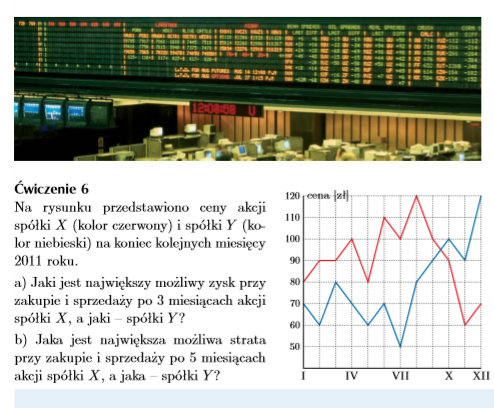 